1. OPŠTI USLOVI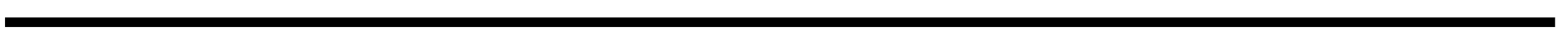 2. TEHNIČKI USLOVI ZA KONGRESNE SALE3. TEHNIČKA OPREMA U SALAMA4. KONGRESNI PROMOTIVNI MATERIJALI I INFORMACIJE5. POSTUPAK REZERVACIJE6.  F&B – BANKETNA PONUDA HOTELA🙪 SPOLJNA PROCJENA (ispunjavaju članovi ocjenjivačke komisije)Podgorica,  ____________________				Podgorica, ____________________Ime i prezime ocjenjivača: 					Ime i prezime ocjenjivača: 					_____________________________				_____________________________Potpis: 								Potpis:_____________________________				_____________________________Ime i prezime ocjenjivača: 					 					_____________________________				Potpis: 								_____________________________				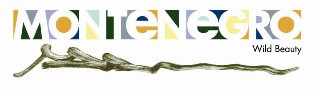 KONGRESNI HOTEL KONGRESNI HOTEL KategorijaF - KONGRESNI HOTEL   Datum izdavanjaBr. dokumentaVerzija Datum potvrdeUNUTRAŠNJA PROCJENANaziv hotelaSlužbena kategorija hotela ◻ 4****    ◻ 5*****    ◻ drugo (upiši):◻ 4****    ◻ 5*****    ◻ drugo (upiši):Godišnji broj događajaBroj sala Maksimalni kapacitet kongresnog centra (plenarne dvorane)    BIOSKOP           UČIONICA         BANKET          KOKTEL    BIOSKOP           UČIONICA         BANKET          KOKTELČlanstvo u hotelskim konzorcijumima ili rezervacionim sistemima (upiši)Članstvo u međunarodnim organizacijama◻ ICCA    ◻ MPI         ◻ drugo (upiši):◻ ICCA    ◻ MPI         ◻ drugo (upiši):Obrazac ispunio Kontakt osoba Kontakt podaciTelE-mailDatum ispunjavanja USLOVISAMOPROCJENA SAMOPROCJENA SAMOPROCJENA SPOLJNA PROCJENA1   2   3   4   5KOMENTAROBAVEZNI USLOVIOBAVEZNI USLOVI🗹Minimalna kategorija hotela je 4****◻ DA◻ NE◻ NP◻1 ◻2 ◻3 ◻4 ◻5🗹Hotel pruža smještajne kapacitete (sobe) u odnosu na min. 40% kapaciteta najveće plenarne sale ◻ DA◻ NE◻ NP◻1 ◻2 ◻3 ◻4 ◻5🗹Sale: veličina plenarne sale s obzirom na potrebe tržišta (min. 250, bioskop), dodatno barem jedna sala od 50% veličine plenarne i barem dvije sale od 25% veličine plenarne te više manjih sala za sastanke i drugih prostora koji se mogu koristiti◻ DA◻ NE◻ NP◻1 ◻2 ◻3 ◻4 ◻5🗹Pretprostori sala za potrebe registracije, zakuski i izložbi su najmanje jednake veličine kao najveća plenarna sala  ◻ DA◻ NE◻ NP◻1 ◻2 ◻3 ◻4 ◻5🗹Hotel pruža parking koji je od hotela udaljen maksimalno 300 metara◻ DA◻ NE◻ NP◻1 ◻2 ◻3 ◻4 ◻5🗹Hotelska recepcija je logistički kvalifikovana za pružanje podrške kongresnim gostima (poznavanje kongresnih sala i poznavanje barem dva strana jezika)◻ DA◻ NE◻ NP◻1 ◻2 ◻3 ◻4 ◻5🗹Hotel pruža organizatorima kongresa mobilnu ili fiksnu recepciju za registraciju učesnika, koja je opremljena dovoljnim brojem električnih i internet priključaka◻ DA◻ NE◻ NP◻1 ◻2 ◻3 ◻4 ◻5🗹Hotel ima osobu ili odjeljenje koje je isključivo posvećeno kongresnim događajima i obučeno je da organizuje događaje◻ DA◻ NE◻ NP◻1 ◻2 ◻3 ◻4 ◻5🗹Hotelska recepcija otvorena je 24 sata sa po dvoje recepcionera u svakoj smjeni◻ DA◻ NE◻ NP◻1 ◻2 ◻3 ◻4 ◻5🗹Hotel pruža komunikaciju sa gostima na crnogorskom i barem na dva strana jezika ◻ DA◻ NE◻ NP◻1 ◻2 ◻3 ◻4 ◻5🗹Hotel nudi najmanje jednog kvalifikovanog tehničara tokom uobičajenog radnog vremena kongresnog centra (od 8 do 16 sati, te po potrebi duže)◻ DA◻ NE◻ NP◻1 ◻2 ◻3 ◻4 ◻5🗹Hotel ima na raspolaganju opremljeni poslovni centar sa računarom i pristupom internetu, štampačem, faksom i fotokopir aparatom◻ DA◻ NE◻ NP◻1 ◻2 ◻3 ◻4 ◻5🗹Hotel ima dobro uređeno hotelsko predvorje, koje je fizički odvojeno od kongresnog centra i opremljeno foteljama te stolovima◻ DA◻ NE◻ NP◻1 ◻2 ◻3 ◻4 ◻5🗹Hotel pruža nesmetan pristup za invalide kongresnim salama i ostalim prostorima◻ DA◻ NE◻ NP◻1 ◻2 ◻3 ◻4 ◻5🗹Hotel prihvata najmanje dvije međunarodno priznate kreditne kartice kao sredstvo plaćanja◻ DA◻ NE◻ NP◻1 ◻2 ◻3 ◻4 ◻5🗹Hotel nudi svojim gostima portirsku službu (ili concierge servis)◻ DA◻ NE◻ NP◻1 ◻2 ◻3 ◻4 ◻5🗹Hotel pruža gostima čuvanje prtljaga ◻ DA◻ NE◻ NP◻1 ◻2 ◻3 ◻4 ◻5🗹Hotel pruža gostima usluge pranja i održavanja veša ◻ DA◻ NE◻ NP◻1 ◻2 ◻3 ◻4 ◻5🗹Hotel pruža mogućnost prenosa troškova iz hotelskog bara i restorana na sobu ◻ DA◻ NE◻ NP◻1 ◻2 ◻3 ◻4 ◻5🗹Hotel pruža automatsko ili klasično buđenje gostiju ◻ DA◻ NE◻ NP◻1 ◻2 ◻3 ◻4 ◻5🗹Hotel ima osiguranu garderobu u okviru kongresnog centra kapaciteta maksimalnog broja učesnika u najvećoj sali◻ DA◻ NE◻ NP◻1 ◻2 ◻3 ◻4 ◻5HOTELSKE SOBE HOTELSKE SOBE 🗹Hotelske sobe imaju najmanje 14 m2 (bez kupatila)◻ DA◻ NE◻ NP◻1 ◻2 ◻3 ◻4 ◻5🗹Svaka hotelska soba ima osvijetljenu radnu površinu veličine 0,8 x 0,5 metara i stolicu◻ DA◻ NE◻ NP◻1 ◻2 ◻3 ◻4 ◻5🗹Hotelske sobe opremljene su klima uređajima◻ DA◻ NE◻ NP◻1 ◻2 ◻3 ◻4 ◻5🗹Hotelske sobe opremljene su mini-barom◻ DA◻ NE◻ NP◻1 ◻2 ◻3 ◻4 ◻5🗹Tekstilna oprema soba (posteljina) nije starija od 8 godina◻ DA◻ NE◻ NP◻1 ◻2 ◻3 ◻4 ◻5🗹Hotelske sobe opremljene su sigurnosnim bravama◻ DA◻ NE◻ NP◻1 ◻2 ◻3 ◻4 ◻5🗹Hotelske sobe opremljene su sigurnosnim sefovima ◻ DA◻ NE◻ NP◻1 ◻2 ◻3 ◻4 ◻5🗹Hotelske sobe omogućavaju potpuno zatamnjenje◻ DA◻ NE◻ NP◻1 ◻2 ◻3 ◻4 ◻5🗹U svakoj hotelskoj sobi nalazi se plan evakuacije◻ DA◻ NE◻ NP◻1 ◻2 ◻3 ◻4 ◻5🗹Sve hotelske sobe opremljene su internim telefonima◻ DA◻ NE◻ NP◻1 ◻2 ◻3 ◻4 ◻5🗹Hotelske sobe su na pogodnim mjestima opremljene električnim utičnicama (radni sto, krevet)◻ DA◻ NE◻ NP◻1 ◻2 ◻3 ◻4 ◻5🗹Svaka hotelska soba ima informacijame o hotelu (u digitalnoj ili štampanoj formi na zahtjev)◻ DA◻ NE◻ NP◻1 ◻2 ◻3 ◻4 ◻5🗹U svakoj hotelskoj sobi nalazi se pribor za pisanje (notes za pisanje i olovka)◻ DA◻ NE◻ NP◻1 ◻2 ◻3 ◻4 ◻5🗹Sve hotelske sobe opremljene su ogledalima ◻ DA◻ NE◻ NP◻1 ◻2 ◻3 ◻4 ◻5🗹Hotelska kupatila opremljena su barem sledećim sredstvima za higijenu (šampon, gel za tuširanje, klasični sapun)◻ DA◻ NE◻ NP◻1 ◻2 ◻3 ◻4 ◻5🗹Hotelska kupatila opremljena su priključcima za aparate za brijanje ◻ DA◻ NE◻ NP◻1 ◻2 ◻3 ◻4 ◻5🗹U svakoj sobi su najmanje 2 peškira po osobi◻ DA◻ NE◻ NP◻1 ◻2 ◻3 ◻4 ◻5🗹Hotelska kupatila opremljena su fenovima za kosu ◻ DA◻ NE◻ NP◻1 ◻2 ◻3 ◻4 ◻5🗹U hotelskim sobama omogućen je pristup internetu (LAN ili WIFI)◻ DA◻ NE◻ NP◻1 ◻2 ◻3 ◻4 ◻5HOTELSKE JAVNE POVRŠINE HOTELSKE JAVNE POVRŠINE 🗹U slučaju da ima dvije ili više etaža, hotel je opremljen liftovima◻ DA◻ NE◻ NP◻1 ◻2 ◻3 ◻4 ◻5🗹Hotel ima kongresno predvorje odvojeno od ostalih hotelskih površina◻ DA◻ NE◻ NP◻1 ◻2 ◻3 ◻4 ◻5🗹Hotel ima poseban ili jasno obilježen glavni ulaz u kongresni centar koji razdvaja kongresni centar od ostalih kapaciteta◻ DA◻ NE◻ NP◻1 ◻2 ◻3 ◻4 ◻5🗹Hotel pruža organizatorima događaja mjesto za parkiranje u blizini ulaza u sale  ◻ DA◻ NE◻ NP◻1 ◻2 ◻3 ◻4 ◻5🗹Hotel pruža odvojen ulaz za VIP goste  ◻ DA◻ NE◻ NP◻1 ◻2 ◻3 ◻4 ◻5🗹Hotel nudi kongresnim gostima prvu pomoć◻ DA◻ NE◻ NP◻1 ◻2 ◻3 ◻4 ◻5🗹Hotel pruža dovoljan broj toaletnih prostora na sljedeći način (imajući u vidu najveću dvoranu za koktel):  Ženski: 1 toalet i 1 umivaonik na svakih 50 učesnikaMuški: 1 toalet, 1 pisoar i 1 umivaonik na svakih 50 učesnika ◻ DA◻ NE◻ NP◻1 ◻2 ◻3 ◻4 ◻5UGOSTITELJSTVOUGOSTITELJSTVO🗹Hotel nudi tople obroke u restoranima između 11 i 22 sata◻ DA◻ NE◻ NP◻1 ◻2 ◻3 ◻4 ◻5🗹Hotel pruža uslugu u sobi između 7:00 i 23:00◻ DA◻ NE◻ NP◻1 ◻2 ◻3 ◻4 ◻5🗹Hotel nudi doručak na bazi švedskog stola (kontinentalni, engleski, američki doručak)◻ DA◻ NE◻ NP◻1 ◻2 ◻3 ◻4 ◻5🗹Hotel kongresnim gostima nudi bar koji je otvoren najmanje 16 sati ◻ DA◻ NE◻ NP◻1 ◻2 ◻3 ◻4 ◻5🗹Hotel kongresnim gostima nudi a la carte restoran koji je otvoren najmanje 16 sati ◻ DA◻ NE◻ NP◻1 ◻2 ◻3 ◻4 ◻5🗹Jelovnik u restoranima i barovima je na crnogorskom i najmanje 2 strana jezika◻ DA◻ NE◻ NP◻1 ◻2 ◻3 ◻4 ◻5🗹Hotel raspolaže vinskom kartom (u restoranima) sa najmanje 20 vrhunskih vina ◻ DA◻ NE◻ NP◻1 ◻2 ◻3 ◻4 ◻5TELEKOMUNIKACIJE TELEKOMUNIKACIJE 🗹Hotel mora biti u potpunosti pokriven signalom mobilne telefonije◻ DA◻ NE◻ NP◻1 ◻2 ◻3 ◻4 ◻5🗹Hotel pruža gostima mogućnost uspostavljanja video konferencija i hibridnih događaja◻ DA◻ NE◻ NP◻1 ◻2 ◻3 ◻4 ◻5🗹Hotel pruža gostima punjače za mobilne telefone od barem 2 svjetski poznata proizvođača◻ DA◻ NE◻ NP◻1 ◻2 ◻3 ◻4 ◻5🗹Hotel pruža organizatorima mogućnost uspostavljanja LAN ili WLAN mreže za pojedinačne događaje ◻ DA◻ NE◻ NP◻1 ◻2 ◻3 ◻4 ◻5🗹Hotel pruža gostima pristup internetu od min.  10/10 MBps◻ DA◻ NE◻ NP◻1 ◻2 ◻3 ◻4 ◻5🗹Hotel pruža ISDN ili ADSL telefonske linije◻ DA◻ NE◻ NP◻1 ◻2 ◻3 ◻4 ◻5PREPORUČENI USLOVIPREPORUČENI USLOVIUOPŠTENOUOPŠTENO1U hotelu se nalazi hotelska prodavnica sa novinama, suvenirima i potrepštinama◻ DA◻ NE◻ NP◻1 ◻2 ◻3 ◻4 ◻51Hotel ima informativni kutak sa opštim turističkim informacijama i specijalnim ponudama◻ DA◻ NE◻ NP◻1 ◻2 ◻3 ◻4 ◻51Hotel ima aranžmane za smeštaj učesnika u slučaju većeg broja učesnika od raspoloživog kapaciteta◻ DA◻ NE◻ NP◻1 ◻2 ◻3 ◻4 ◻5HOTELSKE USLUGE  HOTELSKE USLUGE  1Hotel nudi kongresnim gostima (prema dogovoru) mogućnost kasne prijave i odjave (check-in i check-out) 24 sata dnevno ◻ DA◻ NE◻ NP◻1 ◻2 ◻3 ◻4 ◻51Hotel nudi kongresnim gostima mogućnost brze odjave◻ DA◻ NE◻ NP◻1 ◻2 ◻3 ◻4 ◻51Hotel pruža mogućnost izdavanja faktura na preduzeća i fizička lica u skladu sa zahtevom kongresnih gostiju◻ DA◻ NE◻ NP◻1 ◻2 ◻3 ◻4 ◻51Hotel pruža mogućnost izdavanja faktura na crnogorskom, kao i na stranom jeziku◻ DA◻ NE◻ NP◻1 ◻2 ◻3 ◻4 ◻51Hotel preko ugovornih partnera pruža organizaciju kongresnih aktivnosti (ekskurzije, incentive, welness programi)◻ DA◻ NE◻ NP◻1 ◻2 ◻3 ◻4 ◻51Hotel gostima pruža poštanske usluge i mogućnost prosleđivanja poruka◻ DA◻ NE◻ NP◻1 ◻2 ◻3 ◻4 ◻51Hotel nudi kongresnim gostima mogućnost najma automobila (rent a car)◻ DA◻ NE◻ NP◻1 ◻2 ◻3 ◻4 ◻5SISTEM USMJERAVANJASISTEM USMJERAVANJA1Kongresni hotel ima jasan sistem usmjeravanja i obilježavanja sala◻ DA◻ NE◻ NP◻1 ◻2 ◻3 ◻4 ◻51Kongresni hotel ima prikladno osvijetljene natpise oznaka ◻ DA◻ NE◻ NP◻1 ◻2 ◻3 ◻4 ◻51Kongresni hotel ima jasno obilježene servisne prostore (recepcija, kutak za predavače...)◻ DA◻ NE◻ NP◻1 ◻2 ◻3 ◻4 ◻51Kongresni hotel prema potrebi nudi hostese za usmjeravanje◻ DA◻ NE◻ NP◻1 ◻2 ◻3 ◻4 ◻51Kongresni hotel pruža plazmu i monitore za dodatne oznake te natpise događaja◻ DA◻ NE◻ NP◻1 ◻2 ◻3 ◻4 ◻5SISTEM BEZBJEDNOSTISISTEM BEZBJEDNOSTI1Kongresni hotel ima izrađenu procjenu rizika bezbjednosti◻ DA◻ NE◻ NP◻1 ◻2 ◻3 ◻4 ◻51Sistem evakuacije iz kongresnog hotela je osmišljen i testiran u praksi◻ DA◻ NE◻ NP◻1 ◻2 ◻3 ◻4 ◻51U slučaju većih događaja, kongresni hotel ima direktan kontakt sa policijom i hitnom pomoći◻ DA◻ NE◻ NP◻1 ◻2 ◻3 ◻4 ◻51U slučaju velikih događaja, kongresni hotel ima osmišljen sistem ulaza na događaj◻ DA◻ NE◻ NP◻1 ◻2 ◻3 ◻4 ◻51Kongresni hotel pruža propisani broj zaštitara tokom većih događaja◻ DA◻ NE◻ NP◻1 ◻2 ◻3 ◻4 ◻5SISTEM REGISTRACIJE UČESNIKASISTEM REGISTRACIJE UČESNIKA1Pružanje pultova za registraciju◻ DA◻ NE◻ NP◻1 ◻2 ◻3 ◻4 ◻51Pružanje odgovarajućeg broja direktnih telefonskih linija◻ DA◻ NE◻ NP◻1 ◻2 ◻3 ◻4 ◻51Pružanje odgovarajućeg broja računara◻ DA◻ NE◻ NP◻1 ◻2 ◻3 ◻4 ◻51Pružanje odgovarajućeg broja internet priključaka◻ DA◻ NE◻ NP◻1 ◻2 ◻3 ◻4 ◻51Kongresni hotel pruža graničnike za odvajanje redova na pojedinim pultovima◻ DA◻ NE◻ NP◻1 ◻2 ◻3 ◻4 ◻51Kongresni hotel pruža fiksne ili mobilne prostore za skladištenje opreme blizu kongresne recepcije◻ DA◻ NE◻ NP◻1 ◻2 ◻3 ◻4 ◻5USLOVISAMOPROCJENA SAMOPROCJENA SAMOPROCJENA SPOLJNA PROCJENA1   2   3   4   5KOMENTAROBAVEZNI USLOVIOBAVEZNI USLOVI🗹Minimalna veličina prostora koji definišemo kao konferencijski prostor iznosi 16 m2◻ DA◻ NE◻ NA◻1 ◻2 ◻3 ◻4 ◻5🗹Neto površina po učesniku u rasporedu bioskopske dvorane iznosi najmanje 1 m2 / učesnika (1,2 m2 = DIN 15906)◻ DA◻ NE◻ NA◻1 ◻2 ◻3 ◻4 ◻5🗹Neto površina po učesniku u rasporedu učionice iznosi najmanje 1,4 m2 / učesnika (1,6 m2 = DIN 15906)◻ DA◻ NE◻ NA◻1 ◻2 ◻3 ◻4 ◻5🗹Neto površina po učesniku u rasporedu sale u obliku slova U je najmanje 1,6 m2 po učesniku (1,8 m2 = DIN 15906)◻ DA◻ NE◻ NA◻1 ◻2 ◻3 ◻4 ◻5🗹U svim salama je moguć pristup internetu (ISDN, WLAN, DSL, LAN)◻ DA◻ NE◻ NA◻1 ◻2 ◻3 ◻4 ◻5🗹U sale sa kapacitetom većim od 100 učesnika (bioskop) mogu se smjestiti kabine za simultano prevođenje u skladu sa ISO i EU standardima◻ DA◻ NE◻ NA◻1 ◻2 ◻3 ◻4 ◻5🗹Ugrađeno ozvučenje dostupno je u svim salama veličine preko 100 m2◻ DA◻ NE◻ NA◻1 ◻2 ◻3 ◻4 ◻5🗹Visina plafona u 90% sala do 50 m2 iznosi najmanje 2,50 m◻ DA◻ NE◻ NA◻1 ◻2 ◻3 ◻4 ◻5🗹Visina plafona u 90% sala iznad 50 m2 do 100 m2 iznosi najmanje 2,60 m◻ DA◻ NE◻ NA◻1 ◻2 ◻3 ◻4 ◻5🗹Visina plafona u 90% sala iznad 100 m2 do 200 m2 iznosi najmanje 3,30 m◻ DA◻ NE◻ NA◻1 ◻2 ◻3 ◻4 ◻5🗹Visina plafona u 90% sala iznad 200 m2 do 300 m2 iznosi najmanje 3,50 m◻ DA◻ NE◻ NA◻1 ◻2 ◻3 ◻4 ◻5🗹Visina plafona u 90% sala iznad 300 m2 do 500 m2 iznosi najmanje 4,00 m◻ DA◻ NE◻ NA◻1 ◻2 ◻3 ◻4 ◻5🗹Visina plafona u 90% sala iznad 500 m2 iznosi najmanje 4,00 m◻ DA◻ NE◻ NA◻1 ◻2 ◻3 ◻4 ◻5PREPORUČENI USLOVIPREPORUČENI USLOVI1Sale veličine do 100 m2 imaju mogućnost potpunog zamračenja dvorane◻ DA◻ NE◻ NP◻1 ◻2 ◻3 ◻4 ◻51Sale veličine iznad 100 m2 imaju mogućnost 50% zamračenja dvorane ◻ DA◻ NE◻ NP◻1 ◻2 ◻3 ◻4 ◻51Sale nemaju ugrađene arhitektonske barijere koje ometaju pogled na platno◻ DA◻ NE◻ NP◻1 ◻2 ◻3 ◻4 ◻51Kongresne stolice imaju sjedišta minimalne širine od 45 cm i dubine od 42 cm.◻ DA◻ NE◻ NP◻1 ◻2 ◻3 ◻4 ◻51Kongresni stolovi su široki najmanje 60 cm i imaju čvrstu površinu koja omogućava učesnicima da pišu◻ DA◻ NE◻ NP◻1 ◻2 ◻3 ◻4 ◻51Raspored konferencijskih stolova pruža učesnicima dužinu od najmanje 60 cm po osobi. ◻ DA◻ NE◻ NP◻1 ◻2 ◻3 ◻4 ◻51Razmak između redova stolica u bioskop rasporedu iznosi minimalno 75 cm ◻ DA◻ NE◻ NP◻1 ◻2 ◻3 ◻4 ◻51Sve sale moraju imati mogućnost potpunog zaključavanja ◻ DA◻ NE◻ NP◻1 ◻2 ◻3 ◻4 ◻51Zvučno-izolativni klizni zidovi među salama imaju zvučnu izolaciju ◻ DA◻ NE◻ NP◻1 ◻2 ◻3 ◻4 ◻51Sva svijetla u salama omogućavaju promjenu rasvjete (dimmer) i potpuno zamračenje◻ DA◻ NE◻ NP◻1 ◻2 ◻3 ◻4 ◻51Svjetla u salama većim od 100 m2 mogu biti osvetljena po segmentima (segmenti dimenzija maks. 25 metara)◻ DA◻ NE◻ NP◻1 ◻2 ◻3 ◻4 ◻51Sale su opremljene klima uređajem, a u slučaju zastakljenja moraju da imaju odgovarajuću ventilaciju◻ DA◻ NE◻ NP◻1 ◻2 ◻3 ◻4 ◻51U svim salama moguće je kontrolisati klimu (iz sale ili tehničke kabine)◻ DA◻ NE◻ NP◻1 ◻2 ◻3 ◻4 ◻51Sale su opremljene električnim utičnicama koje su ugrađene u pod ili zidove. Razmak između pojedinih utičnica u salama većim od 100 m2 ne smije biti veći od 4 m. ◻ DA◻ NE◻ NP◻1 ◻2 ◻3 ◻4 ◻51Na zahtjev je moguće obezbijediti jače električne priključke (iznad 5 kW, 220 / 380V) u salama◻ DA◻ NE◻ NP◻1 ◻2 ◻3 ◻4 ◻51U javnim prostorima nalazi se barem 1 terminal za pristup internetu◻ DA◻ NE◻ NP◻1 ◻2 ◻3 ◻4 ◻51Organizatori imaju na zahtjev skladišni prostor minimalne veličine od 15 m2 sa mogućnošću zaključavanja ◻ DA◻ NE◻ NP◻1 ◻2 ◻3 ◻4 ◻51Sve sale opremljene su oznakama za izlaz u slučaju nužde◻ DA◻ NE◻ NP◻1 ◻2 ◻3 ◻4 ◻51Hotel ima centralni zvučni sistem za usmjeravanje učesnika◻ DA◻ NE◻ NP◻1 ◻2 ◻3 ◻4 ◻51Sva vrata kongresne sale opremljena su kvakama za paniku ◻ DA◻ NE◻ NP◻1 ◻2 ◻3 ◻4 ◻51Tekstilna oprema sala izrađena je od nezapaljivih materijala ◻ DA◻ NE◻ NP◻1 ◻2 ◻3 ◻4 ◻51Ispred svih sala mogu se postaviti oznake događaja i informacije o zauzetosti sale (klasični ili digitalni sistem)◻ DA◻ NE◻ NP◻1 ◻2 ◻3 ◻4 ◻51U javnim prostorima je omogućen pristup bežičnom internetu (WLAN)◻ DA◻ NE◻ NP◻1 ◻2 ◻3 ◻4 ◻5USLOVISAMOPROCJENA SAMOPROCJENA SAMOPROCJENA SPOLJNA PROCJENA1   2   3   4   5KOMENTAROBAVEZNI USLOVIOBAVEZNI USLOVI🗹Dataprojektor (min. 2000 do 6500 ANSI)◻ DA◻ NE◻ NP◻1 ◻2 ◻3 ◻4 ◻5🗹TV LED/LCD ekran  (full HDI)◻ DA◻ NE◻ NP◻1 ◻2 ◻3 ◻4 ◻5🗹CD i DVD plejer ◻ DA◻ NE◻ NP◻1 ◻2 ◻3 ◻4 ◻5🗹Flip-chart (sa papirom i olovkama)◻ DA◻ NE◻ NP◻1 ◻2 ◻3 ◻4 ◻5🗹Piši-briši tabla ◻ DA◻ NE◻ NP◻1 ◻2 ◻3 ◻4 ◻5🗹Projekciono platno (prenosno ili fiksno)◻ DA◻ NE◻ NP◻1 ◻2 ◻3 ◻4 ◻5🗹Laserski pokazivač (pointer)◻ DA◻ NE◻ NP◻1 ◻2 ◻3 ◻4 ◻5🗹Namještaj prema dogovoru sa organizatorima (stolice i stolovi)◻ DA◻ NE◻ NP◻1 ◻2 ◻3 ◻4 ◻5🗹Govornica ◻ DA◻ NE◻ NP◻1 ◻2 ◻3 ◻4 ◻5🗹Kontrolna soba sa opremom za sve vrste projekcija i AV veze među salama◻ DA◻ NE◻ NP◻1 ◻2 ◻3 ◻4 ◻5🗹Veza između kontrolne prostorije i centralne bine (audio, video i telekomunikacije)◻ DA◻ NE◻ NP◻1 ◻2 ◻3 ◻4 ◻5🗹Ozvučenje sale (fiksni i prenosni mikrofoni)◻ DA◻ NE◻ NP◻1 ◻2 ◻3 ◻4 ◻5🗹Hotel pruža mogućnost video prenosa događaja u salama na TV ekranima ili plazmama u predvorjima ◻ DA◻ NE◻ NP◻1 ◻2 ◻3 ◻4 ◻5🗹Hotel pruža kvalifikovane tonske tehničare ◻ DA◻ NE◻ NP◻1 ◻2 ◻3 ◻4 ◻5🗹Hotel pruža kvalifikovane video tehničare ◻ DA◻ NE◻ NP◻1 ◻2 ◻3 ◻4 ◻5🗹Hotel pruža obučene tehničare u oblasti tehnologije rasvete◻ DA◻ NE◻ NP◻1 ◻2 ◻3 ◻4 ◻5🗹Hotel nudi mogućnost dekoracije sala ◻ DA◻ NE◻ NP◻1 ◻2 ◻3 ◻4 ◻5PREPORUČENI USLOVIHotel može da pruži uslove u nastavku u roku od 24 sata:PREPORUČENI USLOVIHotel može da pruži uslove u nastavku u roku od 24 sata:1Mogućnost iznajmljivanja opreme za simultano prevođenje ◻ DA◻ NE◻ NP ◻1 ◻2 ◻3 ◻4 ◻51Mogućnost iznajmljivanja sistema za video konferenciju i hibridne događaje◻ DA◻ NE◻ NP◻1 ◻2 ◻3 ◻4 ◻51Mogućnost iznajmljivanja namještaja za uređenje prostora ◻ DA◻ NE◻ NP◻1 ◻2 ◻3 ◻4 ◻51Mogućnost iznajmljivanja sistema za glasanje◻ DA◻ NE◻ NP◻1 ◻2 ◻3 ◻4 ◻51Kabine za prevodioce postavljene su na pogodnim lokacijama sa nesmetanim pogledom na binu, govornicu, predsjednički sto i salu◻ DA◻ NE◻ NP◻1 ◻2 ◻3 ◻4 ◻51Fotokopir aparat ◻ DA◻ NE◻ NP◻1 ◻2 ◻3 ◻4 ◻51Video snimanje ◻ DA◻ NE◻ NP◻1 ◻2 ◻3 ◻4 ◻51Prenosni ili desktop računar ◻ DA◻ NE◻ NP◻1 ◻2 ◻3 ◻4 ◻51Plazma ili LCD TV◻ DA◻ NE◻ NP◻1 ◻2 ◻3 ◻4 ◻51Telefon u sali ◻ DA◻ NE◻ NP◻1 ◻2 ◻3 ◻4 ◻51Audio i video mikseri ◻ DA◻ NE◻ NP◻1 ◻2 ◻3 ◻4 ◻51Hotel pruža obučene scenske tehničare ◻ DA◻ NE◻ NP◻1 ◻2 ◻3 ◻4 ◻51Hotel pruža kvalifikovanu službu bezbjednosti ◻ DA◻ NE◻ NP◻1 ◻2 ◻3 ◻4 ◻5USLOVISAMOPROCJENA SAMOPROCJENA SAMOPROCJENA SPOLJNA PROCJENA1   2   3   4   5KOMENTAROBAVEZNI USLOVIOBAVEZNI USLOVI🗹Hotel ima digitalnu ili štampanu brošuru koja predstavlja kongresne kapacitete na crnogorskom i engleskom jeziku◻ DA◻ NE◻ NP◻1 ◻2 ◻3 ◻4 ◻5🗹Hotel ima digitalnu ili internet prezentaciju kongresnih kapaciteta◻ DA◻ NE◻ NP◻1 ◻2 ◻3 ◻4 ◻5🗹Tabela kongresnih sala – dimenzije (dužina, širina, visina i kvadratura)◻ DA◻ NE◻ NP◻1 ◻2 ◻3 ◻4 ◻5🗹Tabela kongresnih sala - kapaciteti prilikom različitih rasporeda (bioskop, učionica, slovo U, okrugli sto, banket, koktel)◻ DA◻ NE◻ NP◻1 ◻2 ◻3 ◻4 ◻5PREPORUČENI USLOVIPREPORUČENI USLOVIKONGRESNI KAPACITETIKONGRESNI KAPACITETI1Fotografije kongresnih sala ◻ DA◻ NE◻ NP◻1 ◻2 ◻3 ◻4 ◻51Nacrti kongresnih sala sa ili bez rasporeda sale◻ DA◻ NE◻ NP◻1 ◻2 ◻3 ◻4 ◻51Nacrti kongresnih sala - oznake ulaza◻ DA◻ NE◻ NP◻1 ◻2 ◻3 ◻4 ◻51Nacrti kongresnih sala - obilježavanje električnih utičnica◻ DA◻ NE◻ NP◻1 ◻2 ◻3 ◻4 ◻51Nacrti kongresnih sala - obilježavanje priključaka◻ DA◻ NE◻ NP◻1 ◻2 ◻3 ◻4 ◻51Nacrti kongresnih sala - ulazi za transport opreme◻ DA◻ NE◻ NP◻1 ◻2 ◻3 ◻4 ◻5BANKETNI KAPACITETIBANKETNI KAPACITETI1Fotografije banketnih prostora ◻ DA◻ NE◻ NP◻1 ◻2 ◻3 ◻4 ◻51Opis banketnih prostora◻ DA◻ NE◻ NP◻1 ◻2 ◻3 ◻4 ◻51Opis restorana i barova ◻ DA◻ NE◻ NP◻1 ◻2 ◻3 ◻4 ◻51Radno vrijeme restorana i barova◻ DA◻ NE◻ NP◻1 ◻2 ◻3 ◻4 ◻5HOTELSKI KAPACITETIHOTELSKI KAPACITETI1Fotomaterijal (spoljašnji izgled, lobby, sobe)◻ DA◻ NE◻ NP◻1 ◻2 ◻3 ◻4 ◻51Opis hotelskih soba (SGL, DBL, apartman, suite...)◻ DA◻ NE◻ NP◻1 ◻2 ◻3 ◻4 ◻51Opis dodatne ponude (bazen, welness...)◻ DA◻ NE◻ NP◻1 ◻2 ◻3 ◻4 ◻51Opis mogućnosti parkinga ◻ DA◻ NE◻ NP◻1 ◻2 ◻3 ◻4 ◻5DODATNE INFORMACIJE DODATNE INFORMACIJE 1Opis standardne tehničke opreme uključene u najam sala ◻ DA◻ NE◻ NP◻1 ◻2 ◻3 ◻4 ◻51Okvirna cijena iznajmljivanja sala ◻ DA◻ NE◻ NP◻1 ◻2 ◻3 ◻4 ◻51Opis mogućnosti za pauze za kafu◻ DA◻ NE◻ NP◻1 ◻2 ◻3 ◻4 ◻51Opis mogućnosti za poslovne ručkove ◻ DA◻ NE◻ NP◻1 ◻2 ◻3 ◻4 ◻51Opis mogućnosti za večere i prijem ◻ DA◻ NE◻ NP◻1 ◻2 ◻3 ◻4 ◻51Opis pristupa hotelu sa nacrtanim planom ◻ DA◻ NE◻ NP◻1 ◻2 ◻3 ◻4 ◻5USLOVISAMOPROCJENA SAMOPROCJENA SAMOPROCJENA SPOLJNA PROCJENA1   2   3   4   5KOMENTAROBAVEZNI USLOVIOBAVEZNI USLOVI🗹Pored klasičnog, hotel ima razvijen onlajn rezervacioni sistem ◻ DA◻ NE◻ NP◻1 ◻2 ◻3 ◻4 ◻5🗹Hotel odgovara na svaki upit u roku od 24 sata ◻ DA◻ NE◻ NP◻1 ◻2 ◻3 ◻4 ◻5🗹Hotel je dužan da odgovori na sva dodatna tehnička pitanja u roku od 1 radnog dana◻ DA◻ NE◻ NP◻1 ◻2 ◻3 ◻4 ◻5🗹Hotel je dužan da organizatorima objasni sve troškove koji nastanu i da im pokaže odgovarajuću dokumentaciju◻ DA◻ NE◻ NP◻1 ◻2 ◻3 ◻4 ◻5🗹Hotel obezbjeđuje preliminarni obračun troškova u roku od 48 sati od zatvaranja događaja ◻ DA◻ NE◻ NP◻1 ◻2 ◻3 ◻4 ◻5🗹Hotel obezbjeđuje konačni obračun troškova najkasnije u roku od 14 dana od završetka događaja◻ DA◻ NE◻ NP◻1 ◻2 ◻3 ◻4 ◻5PREPORUČENI USLOVIPREPORUČENI USLOVI1Hotel pruža kompetentne odgovore na upite uz mogućnost dodatnih objašnjenja ◻ DA◻ NE◻ NP◻1 ◻2 ◻3 ◻4 ◻51Hotel pruža kompetentnu kontakt osobu tokom celokupnog postupka rezervacije i realizacije događaja ◻ DA◻ NE◻ NP◻1 ◻2 ◻3 ◻4 ◻5USLOVISAMOPROCJENA SAMOPROCJENA SAMOPROCJENA SPOLJNA PROCJENA1   2   3   4   5KOMENTAROBAVEZNI USLOVIOBAVEZNI USLOVI🗹Hotel pruža vlastitu banketnu ponudu ◻ DA◻ NE◻ NP◻1 ◻2 ◻3 ◻4 ◻5🗹Hotel pruža sopstveno servirno i ostalo ugostiteljsko osoblje ◻ DA◻ NE◻ NP◻1 ◻2 ◻3 ◻4 ◻5🗹Hotel nudi mogućnost sjedećeg prijema za maksimalni broj osoba bioskopskog rasporeda najveće plenarne sale ◻ DA◻ NE◻ NP◻1 ◻2 ◻3 ◻4 ◻5🗹Hotel pruža servisne prostorije odvojene od javnih površina za potrebe banketa ◻ DA◻ NE◻ NP◻1 ◻2 ◻3 ◻4 ◻5🗹Minimalna površina za koktel je 0,70 m2 po osobi◻ DA◻ NE◻ NP◻1 ◻2 ◻3 ◻4 ◻5PREPORUČENI USLOVIPREPORUČENI USLOVI1Hotel nudi uslugu posluživanja na spoljnim lokacijama hotelskog kompleksa (catering)◻ DA◻ NE◻ NP◻1 ◻2 ◻3 ◻4 ◻51Hotel nudi mobilne barove za posluživanje ispred sala ◻ DA◻ NE◻ NP◻1 ◻2 ◻3 ◻4 ◻51Vremenska fleksibilnost u pružanju različitih obroka iznosi +60 minuta između dva različita obroka◻ DA◻ NE◻ NP◻1 ◻2 ◻3 ◻4 ◻51Hotel pruža unaprijed naručeni ručak u restoranu s najmanje 2 slijeda u roku od 1 sata (do maks. 50 učesnika)◻ DA◻ NE◻ NP◻1 ◻2 ◻3 ◻4 ◻51Hotel nudi mogućnost izbora vegetarijanskih i veganskih menija◻ DA◻ NE◻ NP◻1 ◻2 ◻3 ◻4 ◻51Hotel nudi mogućnost izbora košer menija ◻ DA◻ NE◻ NP◻1 ◻2 ◻3 ◻4 ◻51Hotel nudi mogućnost izbora dijetalnih menija◻ DA◻ NE◻ NP◻1 ◻2 ◻3 ◻4 ◻5OSNOVNE RAZLIKE IZMEĐU KATEGORIJA KONGRESNI CENTARKONGRESNI HOTELHOTEL SA KONFERENCIJSKIMKAPACITETIMABroj sala  1x plenarna1 x sala od 50% veličine plenarne2 x sala od 25 % veličine plenarneViše manjih sala za sekcije i ostalo1x plenarna 1 x sala od 50% veličine plenarne2 x sala od 25 % veličine plenarneViše manjih sala za sekcije i ostalo1x plenarnaNajmanje jedna dodatna dvorana za sekcijeKapacitet plenarne sale (bioskop raspored)Min. 500 učesnikamin. 250 učesnikaBez ograničenja Pretprostori za kongresne sale za registraciju, zakuske i izložbeBarem 100% najveće saleBarem 100% najveće saleBarem 50 % najveće saleHotelski smeštaj- Min. 40 % soba najveće plenarne sale-Napomena: Ostale sadržajne razlike između kategorija mogu se vidjeti u obrascima samoprocjene po pojedinim kategorijamaNapomena: Ostale sadržajne razlike između kategorija mogu se vidjeti u obrascima samoprocjene po pojedinim kategorijamaNapomena: Ostale sadržajne razlike između kategorija mogu se vidjeti u obrascima samoprocjene po pojedinim kategorijamaNapomena: Ostale sadržajne razlike između kategorija mogu se vidjeti u obrascima samoprocjene po pojedinim kategorijamaSPOLJNA PROCJENA Ocjenjivač 1  Ocjenjivač 2 Ocjenjivač 3Datum ispunjavanja REZULTATI OCJENE UKUPNO%UKUPAN BROJ PITANJA (obavezni uslovi)UDIO POZITIVNIH ODGOVORA (obavezni uslovi)UDIO NEGATIVNIH ODGOVORA (obavezni uslovi)UDIO NEODGOVORENIH PITANJA (obavezni uslovi)UKUPAN BROJ POENA (preporučeni uslovi)KOMENTAR SPOLJNOG OCJENJIVAČA 1KOMENTAR SPOLJNOG OCJENJIVAČA 2KOMENTAR SPOLJNOG OCJENJIVAČA 3